						Отчето работе общественной  приемной губернатора  Воронежской  области А.В.Гордеева в Грибановском муниципальном районе     		за  февраль  месяц 2017 года13. Кто и когда проводил личный прием в общественной приемной.16 февраля 2017 года личный прием граждан в общественной приемной губернатора проводил   Пеньков Василий Степанович - заместитель руководителя аппарата губернатора и правительства  Воронежской области – руководитель управления по работе с обращениями граждан правительства области.             14. В какие поселения был выезд.Выезд был в  Кирсановское сельское поселение Грибановского муниципального района.  15.  Наиболее актуальные проблемы, поднятые в ходе проведения приема: О социальном партнерстве сельхозпредприятия Агротехгарант «Кирсановское» с администрацией Кирсановского  сельского поселения  и администрации муниципального района;О программах государственной поддержки   социальной сферы на селе.О строительстве блочно-модульной котельной и ремонта здания МКУК Кирсановской СОШ. 16. Какое предприятие, организацию посетил руководитель.  Пеньков В.С. посетил МКУК Кирсановская СОШ. 17. Какое количество людей участвовало во встрече.На  встрече присутствовало  29 человек.18. Основные вопросы заданные в ходе встречи.В ходе встречи были заданы следующие вопросы:-  о программах государственной поддержки социальной сферы на селе;        - о ремонте здания школы и строительстве блочно-модульной котельной для отопления здания школы и детского сада;- о ремонте дорог местного значения.19. Конкретные примеры положительного решения вопроса, как в ходе личного приема, так и в течение отчетного периода.   20. Наиболее актуальные проблемы, поднятые населением, органами местного самоуправления за отчетный период.За отчетный период были подняты такие проблемы как:    ремонт дорог и установка уличного освещения,  переселение из ветхого и аварийного жилья домов, вопросы  частной собственности, земельные отношения.   21. Примеры наличия конфликтов при рассмотрении обращений граждан (если таковые имели место).При рассмотрении обращений граждан конфликтов не было.22. Размещение материалов о работе общественной приемной губернатора в районной газете, иных СМИ (если таковые имели место).В районной газете «Знамя труда» № 13 от   21.02.2017 года размещен материал о личном приеме граждан  16.02.2017 г.    Пеньковым В.С. – заместителем руководителя аппарата губернатора и правительства  области – руководителя управления по работе с обращениями граждан правительства области.23. Отражение в СМИ федерального и регионального уровня проблем муниципального района, городского округа (если таковые были освещены).Отражения в СМИ федерального и регионального уровня проблем муниципального района не было.24. Вопросы взаимодействия с органами местного самоуправления, правоохранительными органами, общественными организациями и политическими партиями.В течение месяца руководитель общественной приемной провел прием граждан в Новогольеланском   сельском поселении, принимала участие   в расширенном рабочем совещании при главе администрации муниципального района, в отчетах глав городского и сельских поселений.  25.Предложения по совершенствованию работы приемных губернатора в муниципальных района, городских округах.26. Иные  вопросы, замечания, предложения.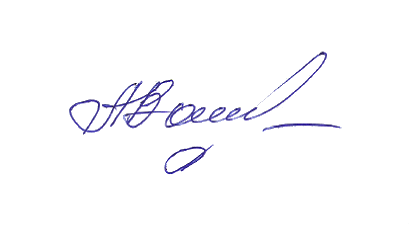 Руководитель общественной приемной			              А.М.Ванюкова№п/пВсего за месяцЗа тот же месяц предыдущего годаВсего за год (нарастающим итогом)За то же период предыдущегогода1Принято граждан в общественных приемных (всего), из них:172152361.1- заместителями губернатора, первыми заместителями председателя правительства, заместителями председателя правительства, руководителями ИОГВ, структурных подразделений правительства области121426171.2- руководителями территориальных органов федеральных органов исполнительной власти00001.3- руководителем общественной приемной5726    192 Рассмотрено вопросов (всего), из них:2118     53342.0.1- заместителями губернатора, первыми заместителями председателя правительства, заместителями председателя правительства, руководителями ИОГВ, структурных подразделений правительства области1511       25152.0.2- руководителями территориальных органов федеральных органов исполнительной власти00002.0.3- руководителем общественной приемной67       28192.1Письменных, из них:40722.1.1- зарегистрировано в общественной приемной00002.1.2- направлено на регистрацию в правительство Воронежской области 40722.2Устных171846322.2.1  - заместителями губернатора, первыми заместителями председателя правительства, заместителями председателя правительства, руководителями ИОГВ, структурных подразделений правительства области111118132.2.2- руководителями территориальных органов федеральных органов исполнительной власти00002.2.3- руководителем общественной приемной6728193Решено положительно на месте (меры приняты)32543.1- заместителями губернатора, первыми заместителями председателя правительства, заместителями председателя правительства, руководителями ИОГВ, структурных подразделений правительства области10313.2- руководителями территориальных органов федеральных органов исполнительной власти00003.3- руководителем общественной приемной 222      34Разъяснено181445265Отказано в решении по основаниям, предусмотренным действующим законодательством00006Находятся на контроле (на рассмотрении)444     47Государство, общество, политика, в том числе: 00007.1- работа исполнительной и законодательной власти00007.2- работа органов местного самоуправления00007.3- участие в выборах, совершенствование избирательной системы00007.4- деятельность общественных, политических и религиозных объединений 00007.5- другие вопросы по данной тематике00008Социальная сфера, в том числе:      7 720148.1- вопросы труда и занятости населения01018.2- социальное обеспечение и социальное страхование (зарплаты, пенсии, пособия, социальное обслуживание, льготы, компенсации, материальная помощь малообеспеченным гражданам, многодетным семьям, одиноким матерям)501208.3- вопросы социального обеспечения участников и инвалидов ВОВ 00008.4- вопросы образования, науки, культуры00278.5- вопросы здравоохранения        24548.6- вопросы физической культуры и спорта00008.7- другие вопросы по данной тематике02129Экономика, в том числе:481499.1- финансы, налоги и сборы00009.2- хозяйственная деятельность, промышленность 00019.3- сельское хозяйство        00209.4- градостроительство и архитектура00009.5- транспорт00009.6- связь10109.7- торговля, общественное питание и бытовое обслуживание        01019.8- природные ресурсы и охрана окружающей среды        00009.9- вопросы частной собственности, земельные отношения371179.10- другие вопросы по данной тематике000010Оборона, безопасность, законность, в том числе:001110.1- вопросы социальной защиты военнослужащих, граждан уволенных с военной службы и членов их семей000010.2- работа правоохранительных органов по обеспечению безопасности общества и личности000010.3- другие вопросы по данной тематике001111Жилищно-коммунальное хозяйство, в том числе:105191011.1- вопросы предоставления жилой площади000011.2- вопросы содержания жилого фонда, расселение из аварийных и ветхих зданий216411.3- вопросы соблюдения социальных льгот и гарантий при предоставлении услуг ЖКХ000011.4- вопросы газификации, водоснабжения, благоустройства, содержание и строительство дорог619211.5- вопросы электроснабжения204111.6- деятельность управляющих компаний       010111.7- тарифы на услуги ЖКХ00      0011.8- другие вопросы по данной тематике0202Категории гражданКоличествоПо возрастным группамПо возрастным группамПо возрастным группамПо половой принадлежностиПо половой принадлежностиКатегории гражданКоличествоДо 30 летОт 30 до 60 летСтарше 60 летмужчиныженщины12Принято граждан в общественных приемных всего, из них:171     6    10          31412.1Работающие2       11212.2Безработные          2        2212.3Пенсионеры 13        310         3   1012.4Студенты 12.5Многодетные семьи12.6Матери-одиночки12.7Инвалиды12.8Иные категории